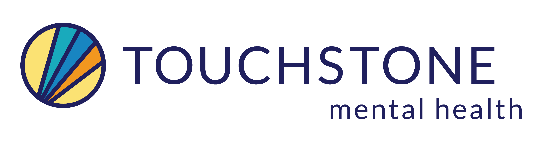          AUTHORIZATION FOR USE OR DISCLOSURE OF INFORMATION                                                Touchstone Mental Health                                                                                                2312 Snelling Avenue Minneapolis, MN 55404                                    Phone: (612) 874-6409 Fax: (612) 874-0157 Consent to Request and/or ReleaseI authorize Touchstone Mental Health to (check all that apply):My consent above allows Touchstone to Use and/or Request the following types of information:Special ConsentThe following information requires special consent by law. Even if you indicate all health information above, you must specifically authorize the following information in order for it to be requested or released:Contact Information for person completing formReason(s) for Request or ReleaseBy authorizing the release or request of records, you are giving permission for written information to be released and used by Touchstone Mental Health and its staff to talk to a person or provider specified above about your health information.Reason(s) for releasing/requesting informationI understand that by signing this form, I am requesting that the health information specified above will be either sent or received.I may stop this consent at any time by writing to the organization(s), facility and/or professional(s) named above.Any request to revoke release is applicable from that date forward.I understand that when the health information specified above is sent to the third party, the information could be re-disclosed by the third party that receives it and may no longer be protected by federal or state privacy laws.I understand that if the organization named above is a health care provider they will not condition treatment, payment, enrollment or eligibility for benefits on whether I sign the consent form.This consent will end one year from the date the form is signed unless I indicate an earlier date or event here:_______________________________________	_______________________________________Signature of client or personal representative	Date_______________________________________	_______________________________________Signature of person obtaining authorization	Date_______________________________________	_______________________________________Print name of client or personal representative	Description of personal representative’s authorityClient InformationClient nameDate of BirthPrevious name(s):AddressPhoneE-MailRequest and Use the following Protected Health Information from the provider(s) belowRelease the following information to the provider(s) belowEconomic benefits & financial informationCourt and correctional recordsTreatment plan or ISPVocational; job status, vocational plan, reportsChemical health history, assessment & treatmentHousing status & informationAcademic status & transcriptsProgress reportsMedical history, assessment & treatmentMedication recordsLab reportsMental Health history, assessment & treatmentSpecific dates/years of treatment (optional)Other Special Instructions/LimitationsChemical dependency program (see definition in instructions)Psychotherapy notes (this consent cannot be combined with any other; see instructions)Individual/Provider NamePrimary ContactAddressPhone NumberFax NumberNameDaytime PhoneTouchstone ProgramE-Mail AddressCoordination of CarePaymentEmergency OnlyOther (please explain)Release Expiration DateSpecific Event